6-3結合學生家長或民間團體辦理校內環境教育活動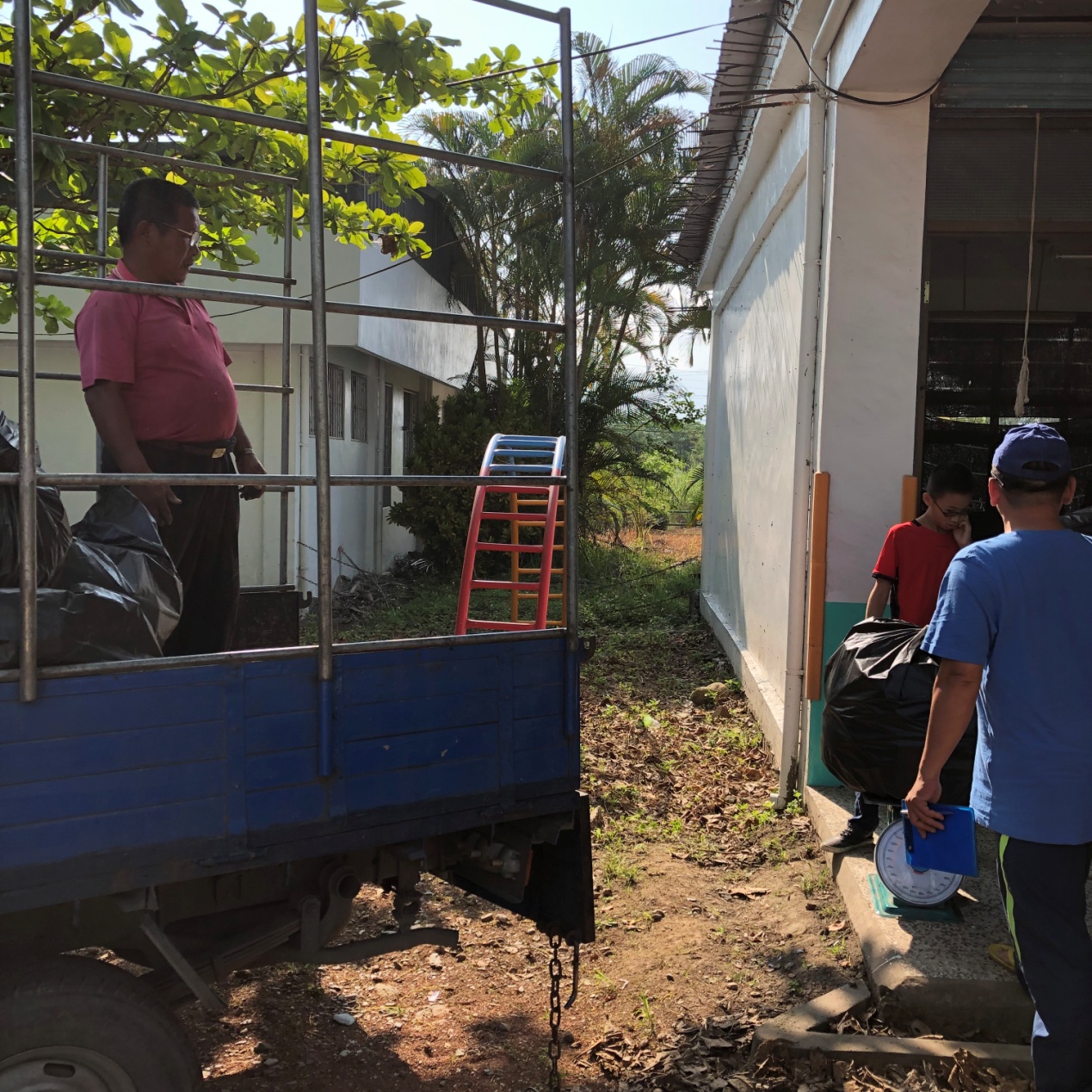 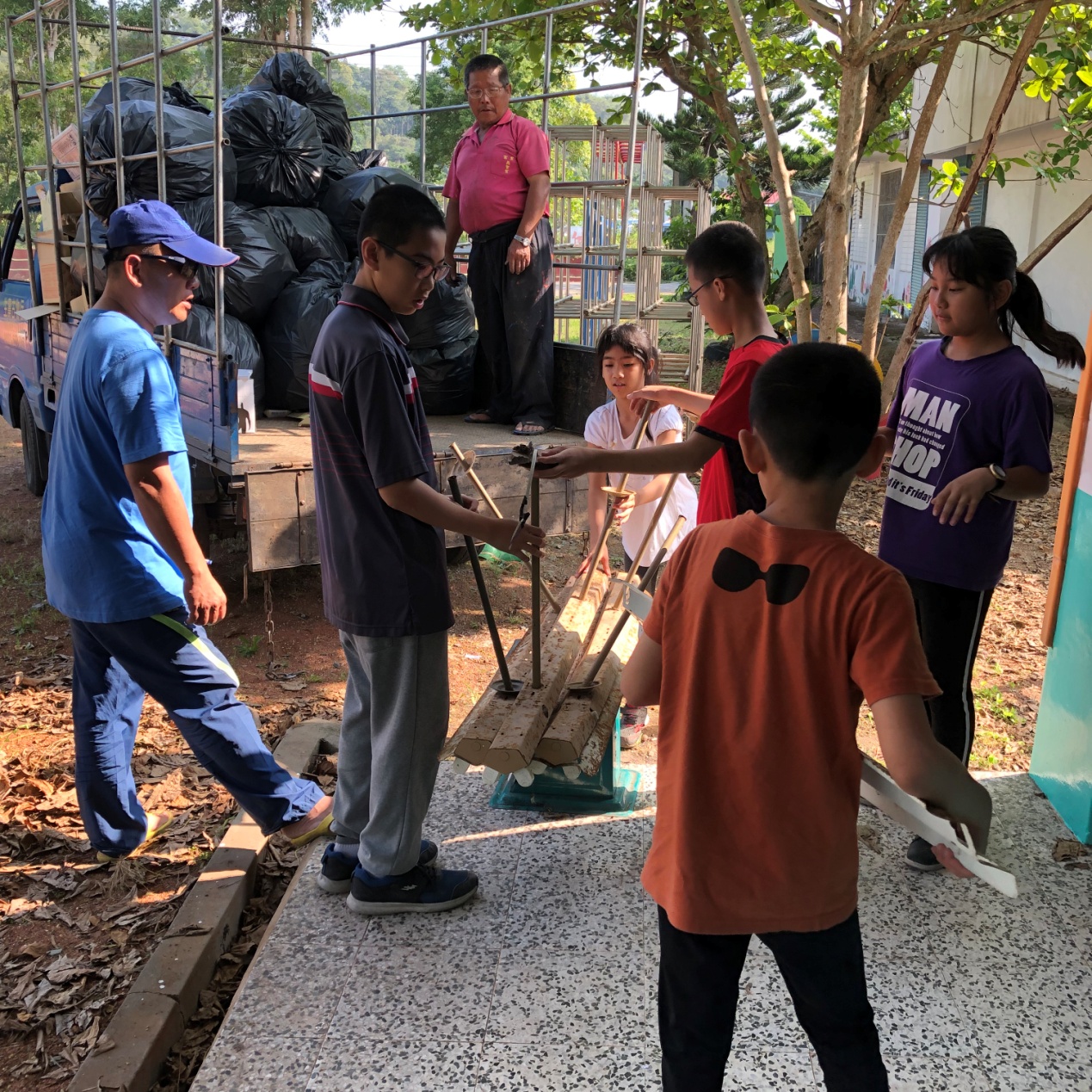 